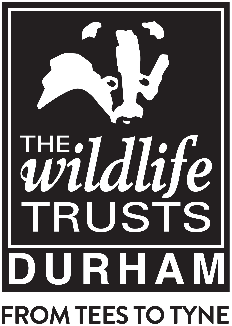 DURHAM WILDLIFE TRUST APPLICATION FOR EMPLOYMENTJob Role Applied for:……………………………………………………………………..Forename(s)SurnamePresent AddressPermanent Address (if different)Telephone No.EmailNational Insurance NumberPost Applied ForWhere did you see the post advertised?EDUCATION (from secondary level onwards)EDUCATION (from secondary level onwards)EDUCATION (from secondary level onwards)DatesEstablishmentQualificationsTRAININGTRAININGTRAININGTraining Courses Attended Date Skill/Qualification ObtainedPlease give details of any membership(s) of professional bodiesCURRENT OR MOST RECENT EMPLOYMENTCURRENT OR MOST RECENT EMPLOYMENTJob titleName and address of employer:Date of appointmentDate of leaving Please outline your duties:Annual salaryReason for leavingPREVIOUS EMPLOYMENT (in date order)PREVIOUS EMPLOYMENT (in date order)PREVIOUS EMPLOYMENT (in date order)PREVIOUS EMPLOYMENT (in date order)DatesEmployer, including addressJob TitleReason for leavingSUPPORT FOR YOUR APPLICATIONPlease describe how your past experience makes you suitable for the post.	OTHER INTERESTSPlease describe any interests or hobbies that may be relevant to your applicationDo you hold a full UK driving licence?         Date licence obtainedREFERENCES  REFERENCES  We require details of two referees. One reference should be from your current or most recent employer. If this is not the case please explain why in the space provided belowWe require details of two referees. One reference should be from your current or most recent employer. If this is not the case please explain why in the space provided belowReference 1Current or most recent employerNameAddressEmail addressDaytime telephone noRelationship to youCan we contact this referee without contacting you first?     Reference 2Personal or previous employerNameAddressEmail addressDaytime telephone no.Relationship to youCan we contact this referee without contacting you first?     DECLARATIONI accept that in the event of any untrue statement being made on this application form, or a statement being made which Durham Wildlife Trust considers misleading, which by implication covers the omission of any information, the Durham Wildlife Trust reserves the right to terminate employment.Signed:                                                                        Date: Please return your completed application form by email to jobs@durhamwt.co.uk